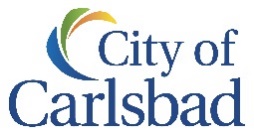 Available Rental UnitIf you have a vacant or upcoming available unit, we would be happy to list it for you.Please complete this form and return it to:City of Carlsbad, Housing and Homeless ServicesMail or Drop Off: 1200 Carlsbad Village Drive, Carlsbad, CA 92008Email: Jasmyne.Sheridan@carlsbadca.govFAX:  760-720-2037We will keep this information for 60 days or until you notify our office that your unit is rented.Contact Name:                                                              Phone:                                              Email: ________________________Please note: Federal regulations require that Housing staff determine that the rent is reasonable in comparison to rent for other comparable unassisted units. The purpose of the rent reasonableness test is to ensure that a fair rent is paid for units selected for participation in the Rental Assistance Program.  To make this rent reasonableness determination, the Housing Agency will consider:  The location, quality, size, unit type and age of the contract unit.Any amenities, housing services, maintenance and utilities to be provided by the owner in 	accordance with the lease.If you have any questions, please call the Housing Navigator at 760- 708-6136 or 442-339-5437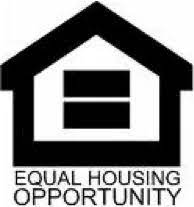 Q:NoticeOfAvailableUnit.05.24  Date:Building Name:Building Name:Unit Type:Unit Type:Address:Address:Carlsbad, CACarlsbad, CAZip:UnitBedroomsBathroomsRentSecurity DepositDate Available$$$$$$